АДМИНИСТРАЦИЯМУНИЦИПАЛЬНОГО ОБРАЗОВАНИЯОМУТНИНСКИЙ МУНИЦИПАЛЬНЫЙ РАЙОНКИРОВСКОЙ ОБЛАСТИПОСТАНОВЛЕНИЕ20.07.2020                                                                                                        № 443г. ОмутнинскО внесении изменений в муниципальную программу«Управление муниципальными финансами и регулирование межбюджетных отношений в Омутнинском районе Кировской области» на 2014-2022 годыВо исполнение пункта 2-1.4 Порядка разработки, реализации и оценки эффективности реализации муниципальных программ Омутнинского района Кировской области, утвержденного постановлением администрации муниципального образования Омутнинский муниципальный район Кировской области от 30.12.2016 № 1370, и в соответствии c решением Омутнинской районной Думы от 18.12.2019 № 59 «О бюджете муниципального образования Омутнинский муниципальный район Кировской области на 2020 год и на плановый период 2021 и 2022 годов» администрация муниципального образования Омутнинский муниципальный район Кировской области ПОСТАНОВЛЯЕТ: 	1. Внести в муниципальную программу «Управление муниципальными финансами и регулирование межбюджетных отношений в Омутнинском районе Кировской области» на 2014-2022 годы, утвержденную постановлением администрации муниципального образования Омутнинский муниципальный район Кировской области от 14.11.2013 № 2632, следующие изменения:	1.1.	В паспорте муниципальной программы раздел «Объём финансового обеспечения муниципальной программы» изложить в следующей редакции:	«Объём финансового обеспечения муниципальной программы – общий объём финансирования муниципальной программы – 561 195,750 тыс. рублей, в том числе:средства федерального бюджета – 20 473,897 тыс. рублей;средства областного бюджета – 213 588,310 тыс. рублей;средства бюджета района – 327 133,543 тыс. рублей».	1.2.	 Абзац второй раздела 5 «Ресурсное обеспечение муниципальной программы» изложить в следующей редакции:«Общий объём финансовых ресурсов, необходимых для реализации муниципальной программы в 2014-2022 годах, составит 561 195,750 тыс. рублей, в том числе средства бюджета района – 327 133,543 тыс. рублей, областного бюджета – 213 588,310 тыс. рублей, федерального бюджета – 20 437,897 тыс. рублей.».1.3.	 Приложение № 3 к муниципальной программе «Расходы на реализацию муниципальной программы за счет средств бюджета Омутнинского района» изложить в следующей редакции согласно приложению № 1.1.4.	Приложение № 4 к муниципальной программе «Ресурсное обеспечение реализации муниципальной программы за счет всех источников финансирования» изложить в следующей редакции согласно 
приложению № 2.	2. Обнародовать настоящее постановление на информационном стенде и на официальном Интернет-сайте муниципального образования Омутнинский муниципальный район Кировской области. Глава Омутнинского района      А.В. Малков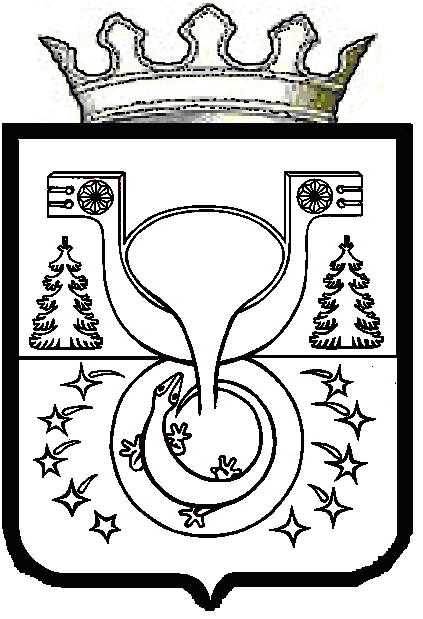 